单位：mm）本体对射式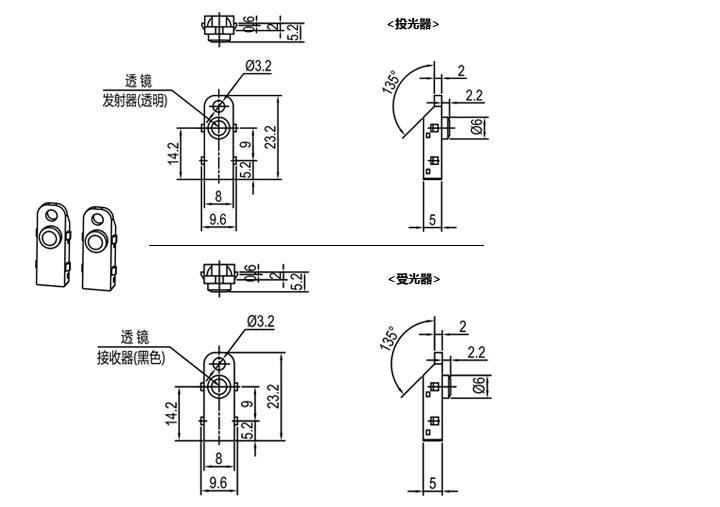 